		Agreement		Concerning the Adoption of Uniform Technical Prescriptions for Wheeled Vehicles, Equipment and Parts which can be Fitted and/or be Used on Wheeled Vehicles and the Conditions for Reciprocal Recognition of Approvals Granted on the Basis of these Prescriptions*(Revision 2, including the amendments which entered into force on 16 October 1995)_________		Addendum 47 – Regulation No. 48		Revision 10 – Amendment 4Supplement 17 to the 04 series of amendments – Date of entry into force: 22.06.2017		Uniform provisions concerning the approval of vehicles with regard to the installation of lighting and light-signalling devicesThis document is meant purely as documentation tool. The authentic and legal binding texts is: 	ECE/TRANS/WP.29/2016/78._________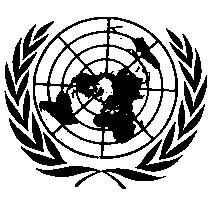 UNITED NATIONSParagraph 6.7.8., amend to read:"6.7.8. 	Tell-taleTell-tale optional, however, a tell-tale indicating failure is mandatory if required by the component regulation.Where the above tell-tale is fitted, this tell-tale shall be an operating tell-tale consisting of a non-flashing warning light which comes on in the event of the malfunctioning of the stop lamps."Paragraph 6.9.8., amend to read:"6.9.8. 	Tell-taleCircuit-closed tell-tale mandatory. This tell-tale shall be non-flashing and shall not be required if the instrument panel lighting can only be turned on simultaneously with the front position lamps. However, a tell-tale indicating failure is mandatory if required by the component regulation."Paragraph 6.10.8., amend to read:"6.10.8. 	Tell-taleCircuit-closed tell-tale mandatory. It shall be combined with that of the front position lamps.However, a tell-tale indicating failure is mandatory if required by the component regulation." Paragraph 6.13.8., amend to read:"6.13.8. 	Tell-taleTell-tale optional. If it exists, its function shall be carried out by the tell-tale required for the front and rear position lamps.However, a tell-tale indicating failure is mandatory if required by the component regulation." Paragraph 6.19.8., amend to read:"6.19.8. 	Tell-taleClosed-circuit tell-tale optional, however a tell-tale indicating failure is mandatory if required by the component regulation."Paragraph 6.21.1.2.4., amend to read:"6.21.1.2.4.	If the exterior surfaces of the bodywork are partially constituted of flexible material, this line marking shall be installed on (a) rigid part(s) of the vehicle. The remaining portion of conspicuity markings may be fitted on the flexible material. If the exterior surfaces of the bodywork are constituted fully of flexible material, the line marking may be fitted on the flexible material."Annex 1, Item 9., insert new sub-items 9.9.1., 9.11.1.,9.12.1., 9.15.1. and 9.21.1., to read:"…9.9.1.	Tell-tale indicating failure, as required by component regulation, fitted: yes/no2 ..........…9.11.1.	Tell-tale indicating failure, as required by component regulation, fitted: yes/no2 ...........…9.12.1.	Tell-tale indicating failure, as required by component regulation, fitted: yes/no2 ...........…9.15.1.	Tell-tale indicating failure, as required by component regulation, fitted: yes/no2 ..........…9.21.1.	Tell-tale indicating failure, as required by component regulation, fitted: yes/no2 ...........…_________________________	2	Strike out which does not apply."E/ECE/324/Rev.1/Add.47/Rev.10/Amend.4−E/ECE/TRANS/505/Rev.1/Add.47/Rev.10/Amend.4E/ECE/324/Rev.1/Add.47/Rev.10/Amend.4−E/ECE/TRANS/505/Rev.1/Add.47/Rev.10/Amend.426 July 2017